
                                Richmond River Historical Society Inc.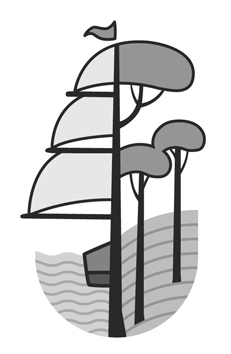 (Incorporated under the Associations Incorporation Act 2009)165 Molesworth Street Lismore NSW                     Postal address:                                                                                         P.O. Box 467                                                           E-mail: info@richhistory.org.au                                                                                 Lismore NSW 2480  	     Website: www.richhistory.org.auAPPLICATION FOR MEMBERSHIPTo:  The Hon. SecretaryI,    ...……………………………………………………………………………………………………………				       (full name of applicant)of  ...……………………………………………………………………………………………………………..	           (address)     ...................................................................   ...................................................................................................                    (telephone)									   (email)   hereby apply to become a member of the Richmond River Historical Society Inc.  In the event of my admission as a member, 1 agree to be bound by the constitution the Society for the time being in force.………………………………………………			………………………………	(Signature of Applicant)						      (Date)For Office Use:I,  ....................................................................................................                     (full name)a member of the Richmond River Historical Society Inc., nominate the applicant for membership.………………………………………………			………………………………	(Signature of Proposer)						      (Date)2 . ..............................................................................................                  (full name) a member of the Richmond River Historical Society Inc., second the nomination of the applicant.………………………………………………			………………………………	(Signature of Seconder)						      (Date)  Membership Fee:	Single - $20.00 per annum;	Family - $30.00 per annum;	Student - $10.00 per annum;	Corporate - $40.00 per annum;	Bulletin levy - $10.00 for hard copies of the 4 issues to be posted per annum.Membership entitles you to:Free admission to the Museum; free access to the Library on Research Days with access to archival material for a reduced fee of $10; and one research day free of charge each month.Society Bulletin will be printed in colour and emailed unless otherwise arranged or if the member does not have an email address.ABN 58 487 170 223